Favourite Five 2021-2022Autumn 1Autumn 2Spring 1Spring 2Summer 1Summer 2Quality Text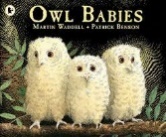 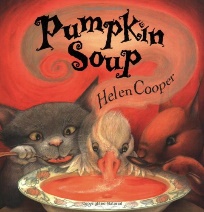 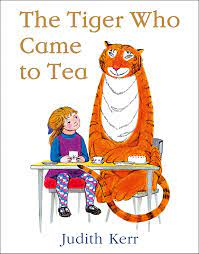 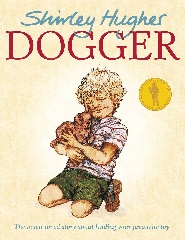 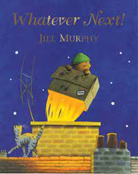 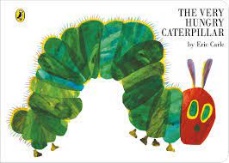 Rhyming/ Repeated Refrain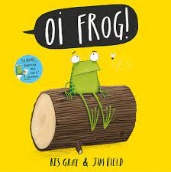 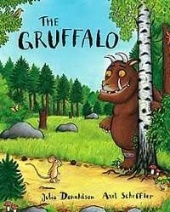 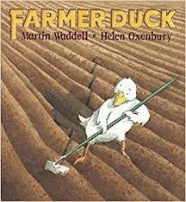 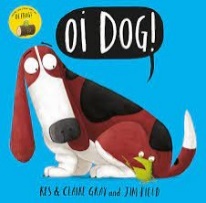 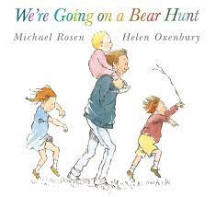 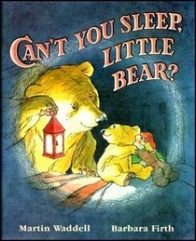 Traditional Tale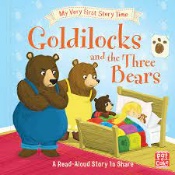 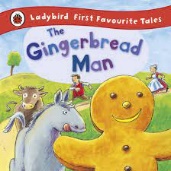 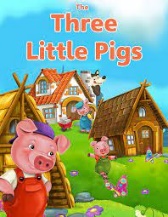 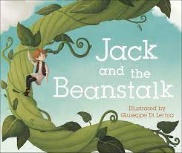 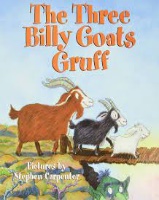 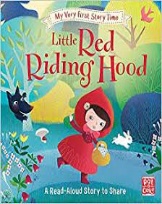 Diversity/ Environment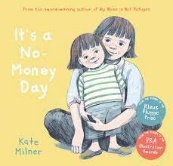 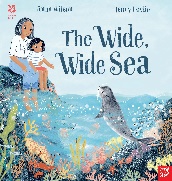 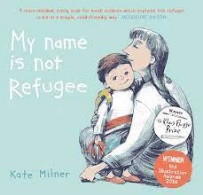 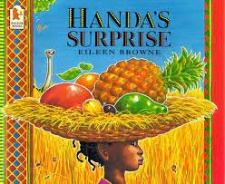 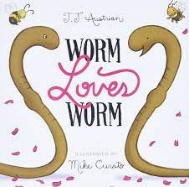 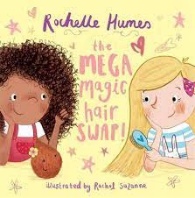 Well-being/ Growth Mindset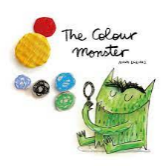 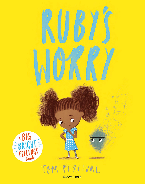 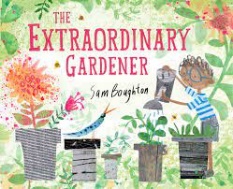 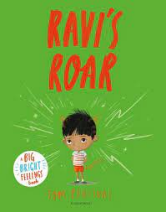 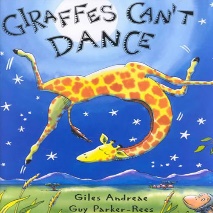 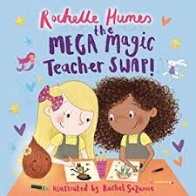 